I PERSONAL DATAII CONTACT INFORMATIONIII ACADEMIC INFORMATIONIV LANGUAGE PROFICIENCYV HOST INSTITUTIONVI PRELIMINARY LIST OF COURSES AT UNIVERSITY OF ARTS** Corse Catalogue: https://arts.ucalgary.ca/art-art-history/future-students/undergraduate/programs VIII CHECKLISTIX STATEMENTX SIGNATUREDate: APPLICATION FORMSTUDENT MOBILITY FOR STUDIESERASMUS+ PROGRAMME PhotoFirst NameFamily NameGenderDate of BirthPlace of BirthNationalityPassport numbere-mailPhone numberCurrent addressPermanent address (if different)Home UniversityFaculty/Academy/DepartmentStudy ProgrammeStudy LevelStart Date ,   Programme DurationECTS obtained at the time of applicationMother TongueEnglish LanguageHost Institution LanguageUniversityUniversity of Arts in BelgradeFacultyStudy ProgrammePlanned Duration of MobilityPlanned Period of MobilityStart: ,  — End: , COURSE CODEDEPARTMENTCOURSE UNIT ECTSRequired documents for all candidates: Application Form CV Motivation letter Language Certificate Transcript of Records Portfolio, recording or artistic biography Passport scan  I hereby state that my Erasmus+ mobility will not be funded by other EU funds. I confirm that all submitted documents are true and that the data they provide can be used by persons authorized to check, process and evaluate applicants under the Erasmus+ Mobility Programme. I confirm that I have read and comply with the Statement of Data Protection Compliance. I sign this application form electronically by ticking the box. 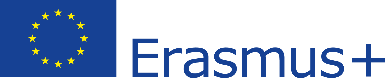 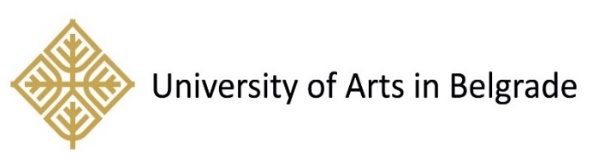 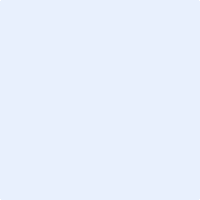 